R E G U L A M E N T OLOCAL, DATA E HORÁRIOA Corrida MARATONA DE TUBARÃO será realizada no domingo, dia 29 de maio 2022, com concentração, largada e chegada na Arena Multiuso Estener Sorato da Silva, Rua Manaus, 172, Tubarão/SC (clique aqui como chegar). A prova será realizada com os atletas devidamente inscritos e com qualquer condição climática. A prova consiste em um percurso de 42,195 metros, podendo ser disputada individualmente, em Duplas, em Quartetos e em Octetos.O início do evento está previsto para as 5h com a abertura oficial e às 6h será a largada do modalidade solo, e as 6h30 a largada das outras modalidades. Às 11h está previsto a largada da prova infantil e para Pessoas com Necessidades Especiais (PNE).OBJETIVOSO projeto MARATONA DE TUBARÃO tem por objetivo difundir a prática de atividade física, estimular a qualidade de vida e bem-estar da comunidade em geral por meio de uma prova realizada individualmente e por equipes. Além de promover a integração entre atletas e comunidade local.ORGANIZAÇÃO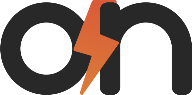 Promoção: Cortuba – Clube de Corredores de Rua de Tubarão.Patrocínio Master: PREFEITURA DE TUBARÃOPatrocínios: Tesba Transportes, Elisabete Seguros, Pipocas Beija Flor.CATEGORIAS/EQUIPES REVEZAMENTOIndividual Masculino e Feminino;Dupla Mista (1 atleta de cada sexo);Dupla Masculina (atletas do sexo masculino);Dupla Feminina (atletas do sexo feminino);Quarteto Misto (2 atleta de cada sexo);Quarteto Masculino (atletas do sexo masculino);Quarteto Feminino (atletas do sexo feminino);Octeto Misto (4 atletas de cada sexo);Octeto Masculino (atletas do sexo masculino);Octeto Feminino (atletas do sexo feminino);Kids (inscrições gratuitas no dia do evento)INSCRIÇÕESAtravés do site www.ONSPORTSOFICIAL.com.br no valor de RS 99,00 até 30 dias antes do evento ou atingir o limite técnico da prova. Após esse prazo o valor será de R$ 125,00. O valor terá um acréscimo da taxa de comodidade do site/portal. As inscrições são limitadas a 1.000 atletas. A idade mínima autorizada para participação no individual e dupla será de 18 anos, para os quartetos e octetos será de 14 anos. Os atletas com idade acima de 60 anos terão um desconto de 50% no valor da inscrição. A inscrição é intransferível e o valor da inscrição não será devolvido ao atleta em nenhuma hipótese.Para os atletas com idade acima de 60 anos, o desconto de 50% sobre o lote vigente, será automaticamente gerado pelo sistema.Para Assessorias, Equipes ou Grupos com mais de 15 atletas, entrar em contato através do e-mail onsportsoficial@gmail.com. Sendo que o valor para assessorias terá 10% de desconto sobre o lote vigente.PARÁGRAFO ÚNICO – A Inscrição está composta da seguinte forma: (inscrição + taxa de comodidade do site/portal de inscrição).O ATLETA assume total responsabilidade pelos dados fornecidos, aceita totalmente o REGULAMENTO, assume as despesas de transporte, hospedagem e alimentação, seguros e quaisquer outras despesas necessárias ou provenientes da sua participação antes, durante e depois do EVENTO.As inscrições na modalidade infantil serão realizadas no evento, até 30 minutos antes da largada desta categoria, que ocorrerá as 10h do dia do evento. Para esta categoria não será cobrado valor de inscrição.KIT ATLETACom a inscrição no evento, cada atleta receberá um Kit de Participação, vinculado à taxa de inscrição composto de:– Nº de peito e Chip Cronometragem (de uso obrigatório e exclusivo);– Camiseta Personalizada do Evento;– Ecobag/sacola;– Par de Meia;– Medalha para todos que concluírem a prova;– Possíveis brindes dos patrocinadores/apoiadores;O Kit Atleta será entregue no (local a definir e horário a definir), na sexta-feira dia 27 de maio e no sábado dia 28 de maio. O kit deverá ser retirado exclusivamente pelo atleta. Caso o mesmo não possa retirar, deverá fazer uma procuração/termo para que outra pessoa retire. Também haverá entrega do kit direto no evento somente até 15 minutos antes da largada.PREMIAÇÃOTroféu para os 5 primeiros colocados no Geral Individual Masculino e Feminino na distância de 42k;Troféu para os 5 primeiros colocados em cada faixa etária na distância de 42k;Troféu para os 5 primeiros colocados nas Duplas, Quartetos e Octetos: Misto, Masculino e Feminino;Medalhão de Participação para todos que completarem a prova;A cronometragem da prova será eletronicamente através de CHIP. Para definição dos resultados valerá o tempo líquido, exceto no geral individual, duplas e quartetos o qual será por ordem de chegada (tempo bruto). Não haverá premiação em dinheiro. A cerimônia de premiação terá seu início previsto para as 11h30 na Arena do Evento. O uso correto do CHIP será de responsabilidade do atleta, isentando a empresa de cronometragem ao seu uso incorreto. A empresa de cronometragem poderá utilizar somente o tempo bruto, em caso de não leitura do chip de cronometragem na largada, ou em casos que se ache e julgue necessário.FAIXAS ETÁRIASMasculino e Feminino: 18 à 24 anos; 25 à 29 anos, 30 à 34 anos, 35 à 39 anos, 40 à 44 anos, 45 à 49 anos, 50 à 54 anos, 55 à 59 anos, 60 à 64 anos, 65 à 69 anos, 70 anos ou mais;A idade a ser considerada, obrigatoriamente, para os efeitos de inscrição e classificação por faixas etárias é a que o atleta terá no dia 31 de dezembro de 2022.REGRAS ESPECÍFICAS- Postos de Trocas das Duplas, Quartetos e Octetos será no mesmo local de largada/chegada, não havendo necessidade de deslocamento.– Todo atleta da dupla, quarteto ou octeto deverá passar por dentro do funil, para registro de sua passagem e/ou troca de bastão.– Na ausência de um atleta inscrito na DUPLA, QUARTETO e OCTETO, a equipe poderá participar desde que um atleta da equipe duplique o trajeto, porém será classificada em último lugar abrindo mão de qualquer premiação.– Hidratação/alimentação: todos os atletas podem receber durante o percurso água ou suprimento do público. A organização disponibilizará 16(dezesseis) postos de hidratação (sendo 1 a cada 2,5km em média), 2(dois) postos de isotônico durante o percurso e 1(uma) tenda especial para hidratação e mesa de frutas na chegada.– Penalidades: o atleta ou equipe será penalizada com acréscimo no tempo final ou desclassificação da prova para cada vez que for flagrado: trocar o bastão fora da zona do funil; desrespeitar os fiscais nos postos de troca ou qualquer membro da equipe organizadora; apresentar atitude antidesportiva; ser transportado por qualquer tipo de veículo em seu trecho de corrida; largar antes do horário definido pela organização; colocar atletas que não se inscreveram na prova; cortar caminho.- No momento da premiação, não será permitido o uso de banner de divulgação de patrocinadores dos atletas. Será permitido apenas o uso de camiseta oficial do evento e/ou camiseta da equipe ou patrocinador/apoiador. - Será permitido pacing (acompanhar, ou fazer ritmo para o atleta) durante o percurso;- Não permitido ao atleta, correr, sem número de identificação, camiseta (parte superior do corpo desnuda) e sem chip eletrônico de cronometragem, podendo a organização reservar-se o direito de desclassificar o atleta que cometer tal penalidade. DISPOSIÇÕES GERAIS– Percurso: está em anexo a este regulamento e será divulgado no site oficial do evento e nas redes sociais do evento. Todo o percurso terá sinalizações específicas do evento. Além da sinalização, haverá fiscais de prova em todo o percurso, e também em alguns pontos carro de apoio.– Os atletas deverão observar e tomar cuidado com os desníveis, obstáculos que possam existir ao longo do percurso, pois se trata de um evento por ruas de domínio público. A organização não se responsabiliza por possíveis defeitos na pista do percurso. Por conta disso, os órgãos oficiais responsáveis têm a informação das ruas que integram o trajeto da corrida com antecedência. – É de responsabilidade do atleta o conhecimento do percurso e dos postos de trocas. O percurso será todo sinalizado com fitas, cones, setas pintadas no chão, placas de quilometragem, e balizados com o pessoal da organização.– Os tamanhos das camisetas serão ofertados por ordem de retirada dos kits, respeitando a grade de confecção determinada pela organização. – No dia da prova não será aceita nenhum tipo de troca de categoria, distância e de corredor para não prejudicar o desempenho da cronometragem e dos resultados da classificação. Quando houver possibilidade de troca de categoria nos dias que antecedem a prova, a organização avaliara cada caso e fará ou não a permissão. – A organização poderá a qualquer momento suspender ou prorrogar prazos ou ainda adicionar ou limitar o número de inscrições da prova em função de necessidades/disponibilidades técnicas/estruturais sem prévio aviso. – A segurança do EVENTO receberá apoio dos órgãos competentes e haverá monitores para a orientação dos participantes. Haverá atendimento médico de caráter emergencial aos ATLETAS e serviço de ambulância para remoção. – Serão colocados à disposição dos ATLETAS inscritos: sanitários e infraestrutura de apoio durante a prova. – Não haverá reembolso, por parte da ORGANIZAÇÃO de nenhum valor correspondente a equipamentos e/ ou acessórios utilizados pelos ATLETAS no EVENTO, independente de qual for o motivo, nem por qualquer extravio de materiais ou prejuízo que porventura os ATLETAS venham a sofrer durante a participação do EVENTO. - O resultado oficial da prova será divulgado no site www.onsportsoficial.com.br em até 24h após o término do evento, não cabendo mais recurso sobre o mesmo. – Eventuais recursos deverão ser encaminhados ao Diretor Geral da Prova até 10 minutos após a divulgação do resultado extraoficial. – O Diretor Médico da Prova reserva-se o direito, durante o transcorrer da prova, retirar da mesma qualquer atleta que não tiver em condições de saúde adequadas para a prática esportiva. – Toda irregularidade ou atitude antidesportiva cometida pelo atleta será passível de desclassificação. - A direção da prova, reserva o direito de recusar/rejeitar qualquer inscrição, por qualquer que seja o motivo. - O guarda-volumes é um serviço extra/cortesia aos participantes. Pedimos que os participantes não coloquem objetos de valor no guarda-volumes. Não nos responsabilizamos por qualquer eventualidade de extravio e/ou furto de objetos no guarda-volumes. - Ao fazer sua inscrição para a prova, o ATLETA concorda em ceder o uso da sua imagem pelos organizadores, patrocinadores e parceiros do evento para fins comerciais e/ou institucionais de forma não ofensiva, em qualquer mídia, por prazo indeterminado. - A organização segue a Lei nº 13.709/2014 Lei Geral de Proteção de Dados. Esta Lei dispõe sobre o tratamento de dados pessoais, inclusive nos meios digitais, por pessoa natural ou por pessoa jurídica de direito público ou privado, com o objetivo de proteger os direitos fundamentais de liberdade e de privacidade e o livre desenvolvimento da personalidade da pessoa natural. – Ao se inscrever na prova o atleta assume que concorda com este regulamento e declara que se encontra em perfeito estado de saúde e apto para participar do evento, isentando os organizadores, patrocinadores e demais entidades que apoiam este evento de qualquer responsabilidade sobre eventuais problemas de saúde, danos físicos, clínicos e acidentes que venha a sofrer durante sua participação na prova. – A MARATONA DE TUBARÃO será realizada com chuva ou com sol, podendo ser cancelada caso condições de catástrofe coloquem em risco a integridade física dos participantes. – Os casos omissos serão resolvidos/decididos pela organização, sem apelação.CONSIDERAÇÕES FINAISDúvidas ou informações técnicas, esclarecer com a ORGANIZAÇÃO, através do onsportsoficial@gmail.com ou do telefone (48) 9.9659-8811. Diretor Geral de Prova: Luís Bittencourt.Link Percurso:Percurso Solo e Dupla: https://tracedetrail.fr/fr/trace/trace/176471Percurso Quarteto:  https://tracedetrail.fr/fr/trace/trace/176469 Percurso Octeto:  https://tracedetrail.fr/fr/trace/trace/176467 